ОФИЦИАЛЬНЫЙ ВЕСТНИК                             02 февраля 2015 г.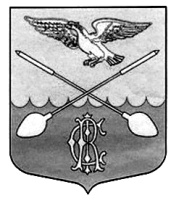 Дружногорского городского поселения                                                          № 1_________________Информационный бюллетень________________________________________Тираж:  10 экземпляров.  Распространяется бесплатно.Учредитель: Совет депутатов Дружногорского городского поселения; Главный редактор: Володкович В.В.Адрес редакции и издателя: 188377, Ленинградская обл., Гатчинский р-он, г.п. Дружная Горка, ул. Садовая, д.4СОВЕТ ДЕПУТАТОВ ДРУЖНОГОРСКОГО ГОРОДСКОГО ПОСЕЛЕНИЯГАТЧИНСКОГО МУНИЦИПАЛЬНОГО РАЙОНА ЛЕНИНГРАДСКОЙ ОБЛАСТИ(третьего созыва)Р Е Ш Е Н И Е от  28 января 2015 г.                                                                                                                                                                                          № 48Об учреждении официального печатного средства массовой информацииДружногорского городского поселения.В соответствии с п.7 ст.17 Федерального закона от 06 октября 2003 г. № 131–ФЗ «Об общих принципах организации местного самоуправления в Российской Федерации», ст.12 Закона РФ от 27 декабря 1991г. № 2124-1 "О средствах массовой информации" и Уставом Дружногорского городского поселения, в целях широкого и оперативного информирования населения о деятельности органов местного самоуправления Дружногорского городского поселения, Совет депутатов Дружногорского городского поселенияР Е Ш И Л:1. Учредить официальное печатное средство массовой информации муниципального образования Дружногорское городское поселение Гатчинского муниципального района Ленинградской области в виде информационного бюллетеня «Официальный вестник Дружногорского городского поселения».2. Утвердить Положение об официальном печатном средстве массовой информации  Дружногорского городского поселения – Информационном бюллетене «Официальный вестник Дружногорского городского поселения», согласно приложению.3.Функции редакции и издательства информационного бюллетеня «Официальный вестник Дружногорского городского поселения» возложить на администрацию Дружногорского городского поселения.4. Функции главного редактора информационного бюллетеня «Официальный вестник Дружногорского городского поселения» возложить на главу администрации Дружногорского городского поселения.5. Настоящее решение вступает в силу со дня его официального опубликования.Глава Дружногорского городского поселения:                                                                                                                           С.И. ТарновскийПриложениеУтверждено Решением Совета депутатов Дружногорского городского поселенияГатчинского муниципального района Ленинградской областиот 28 января 2015 г. № 48ПОЛОЖЕНИЕ об официальном печатном средстве массовой информации муниципального образования Дружногорское городское поселение Гатчинского муниципального района Ленинградской области – Информационном бюллетене «Официальный вестник Дружногорского городского поселения».Настоящее положение регламентирует порядок издания официального печатного средства массовой информации  муниципального образования Дружногорское городское поселение Гатчинского муниципального района Ленинградской области – Информационного бюллетеня «Официальный вестник Дружногорского городского поселения».I. Правовой статус информационного бюллетеня1.1 Официальное печатное средство массовой информации муниципального образования Дружногорское городское поселение Гатчинского муниципального района Ленинградской области - информационный бюллетень «Официальный вестник Дружногорского городского поселения» учрежден в соответствии с п. 7 ст. 17 Федерального закона от 6 октября . № 131 – ФЗ «Об общих принципах организации местного самоуправления в Российской Федерации», ст. 12 Закона РФ от 27 декабря . № 2124-1 "О средствах массовой информации" и Уставом Дружногорского городского поселения, в целях широкого и оперативного информирования населения о деятельности органов местного самоуправления Дружногорского городского поселения по вопросам осуществления местного самоуправления.1.2 Информационный бюллетень «Официальный вестник Дружногорского городского поселения» - печатное средство массовой информации, некоммерческое периодическое печатное издание, бесплатно распространяемое на территории Дружногорского городского поселения, предназначенное для опубликования (обнародования) муниципальных правовых актов, проектов муниципальных правовых актов по вопросам местного значения, доведения до сведения жителей муниципального образования официальной информации о социально-экономическом и культурном развитии муниципального образования, о развитии его общественной инфраструктуры и иной информации подлежащей обязательному опубликованию в случаях предусмотренных действующим законодательством.1.3 Полное наименование: Официальное печатное средство массовой информации муниципального образования Дружногорское городское поселение Гатчинского муниципального района Ленинградской области - информационный бюллетень «Официальный вестник Дружногорского городского поселения».Сокращенное наименование: Информационный бюллетень «Официальный вестник Дружногорского городского поселения».1.4 Место нахождения: 188377  ,Ленинградская область, Гатчинский район, г.п. Дружная Горка, ул. Садовая, д.4.1.5 Официальным языком выпуска информационного бюллетеня «Официальный вестник Дружногорского городского поселения» является русский язык.II. Статус учредителя и издателя информационного бюллетеня «Официальный вестник Дружногорского городского поселения»2.1 Учредитель утверждает настоящее положение и осуществляет контроль за соблюдением со стороны редколлегии и главного редактора норм, правил, установленных настоящим положением и требований, предъявляемых к деятельности средства массовой информации Законом РФ от 27 декабря . № 2124-I "О средствах массовой информации" и другими законодательными актами Российской Федерации.2.2 В отношениях с редакцией информационного бюллетеня «Официальный вестник Дружногорского городского поселения», главным редактором    от имени учредителя выступает глава Дружногорского городского поселения.2.3 За достоверность сведений и правомерность нормативных правовых и иных актов,  документов и материалов, представленных редакции для опубликования в информационном бюллетене «Официальный вестник Дружногорского городского поселения», несут ответственность должностные лица органов местного самоуправления Дружногорского городского поселения, которыми представлены эти материалы.III. Форма, периодичность, тираж, формат, территория распространения и обязательные сведения, которые должен содержать информационный бюллетень «Официальный вестник Дружногорского городского поселения»3.1 Периодическое распространение информационного бюллетеня «Официальный вестник Дружногорского городского поселения» производится путем бесплатной раздачи населению Дружногорского городского поселения. Каждый номер информационного бюллетеня «Официальный вестник Дружногорского городского поселения» в обязательном порядке, по одному экземпляру, направляется в дома культуры, библиотеки, медицинские, образовательные и иные учреждения, расположенные на территории Дружногорского городского поселения.3.2 Выпуск информационного бюллетеня «Официальный вестник Дружногорского городского поселения» производится периодически, по мере принятия органами местного самоуправления Дружногорского городского поселения, муниципальных правовых актов, подлежащих официальному опубликованию в средствах массовой информации.3.3 Тираж информационного бюллетеня «Официальный вестник Дружногорского городского поселения» может быть не менее 10 и не более 500 экземпляров, который определяется главным редактором информационного бюллетеня «Официальный вестник Дружногорского городского поселения» при издании распоряжения о выпуске бюллетеня.3.4 Информационный бюллетень «Официальный вестник Дружногорского городского поселения» может издаваться форматом печатного листа А-4.3.5 Содержание одного номера информационного бюллетеня «Официальный вестник Дружногорского городского поселения» определяется главным редактором при издании распоряжения о выпуске бюллетеня.3.6 Каждый выпуск информационного бюллетеня «Официальный вестник Дружногорского городского поселения» должен содержать следующие сведения:1) название издания;2) учредитель;3) фамилия, инициалы главного редактора;4) порядковый номер выпуска и дата выхода в свет;5) тираж;6) пометка «Бесплатно»;7) адреса редакции, издателя.IV. Главный редактор и редколлегия информационного бюллетеня «Официальный вестник Дружногорского городского поселения»4.1 Главный редактор информационного бюллетеня «Официальный вестник Дружногорского городского поселения»:1) подписывает издания в производство, в печать и на выпуск в свет;2) один раз в квартал составляет отчеты о выполненных работах по выпуску информационного бюллетеня «Официальный вестник Дружногорского городского поселения» и представляет эти отчеты депутатам Совета Дружногорского городского поселения.4.2 Для осуществления деятельности по выпуску информационного бюллетеня «Официальный вестник Дружногорского городского поселения» постановлением главы администрации Дружногорского городского поселения образуется редколлегия.4.3 Члены редколлегии информационного бюллетеня «Официальный вестник Дружногорского городского поселения»:1) принимают поступающие материалы, от должностных лиц органов местного самоуправления Дружногорского городского поселения, по инициативе которых производится опубликование нормативно правовых и иных актов в   информационном бюллетене «Официальный вестник Дружногорского городского поселения» и   обеспечивает  подготовку материалов для опубликования;2) осуществляют свои полномочия на непостоянной профессиональной основе.V. Источники финансирования выпуска информационного бюллетеня «Официальный вестник Дружногорского городского поселения»5.1 Финансирование деятельности редколлегии и выпуска информационного бюллетеня «Официальный вестник Дружногорского городского поселения» производится из средств бюджета Дружногорского городского поселения, которое отражается отдельной строкой в местном бюджете.5.2 Деятельность редколлегии обеспечивается администрацией Дружногорского городского поселения.VI. Хранение архива6.1 Хранение архива выпусков информационного бюллетеня «Официальный вестник Дружногорского городского поселения» осуществляется администрацией Дружногорского городского поселения.